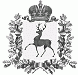 АДМИНИСТРАЦИЯ ШАРАНГСКОГО МУНИЦИПАЛЬНОГО РАЙОНАНИЖЕГОРОДСКОЙ ОБЛАСТИПОСТАНОВЛЕНИЕот 26.10.2020	N 436О внесении дополнений в постановление администрации Шарангского муниципального района Нижегородской области от 14.01.2020 г. № 04 «О наделении администрации Шарангского муниципального района полномочиями администратора доходов бюджета на 2020 год»В соответствии с приказом Министерства финансов Российской Федерации от 06.06.2019г. № 85н «О порядке формирования и применения кодов бюджетной классификации Российской, их структуре и принципах назначения», администрация Шарангского муниципального района п о с т а н о в л я е т:Внести в постановление администрации Шарангского муниципального района Нижегородской области от 14.01.2020 г. № 04 «О наделении администрации Шарангского муниципального района полномочиями администратора доходов бюджета на 2020 год» (далее – постановление) следующие дополнения:1. Приложение 1 к постановлению дополнить пунктами 36, 37 следующего содержания:«»Глава администрации	О.Л.Зыков№ п/пКод бюджетной классификации Российской ФедерацииНаименование доходов3648720405099050000150Прочие безвозмездные поступления от негосударственных организаций в бюджеты муниципальных районов3748711107015050000120Доходы от перечисления части прибыли, остающейся после уплаты налогов и иных обязательных платежей муниципальных унитарных предприятий, созданных муниципальными районами